           Классный час  в 4 классе «Моя родословная».           -Здравствуй. Ты ученик  4 класса  и уже достаточно взрослый для того, чтобы знать историю своей семьи. Сегодня мы поговорим о таких важных понятиях для каждого человека, как род, родословная.         Нет человека, который бы появился на свет сам по себе, у каждого есть родители. У них, в свою очередь, тоже есть родители. Наверняка ты знаешь самых близких членов своей семьи. Вспомним их.         Папа – это покой, защита всей семьи. Мама – это забота о семье. Дедушка – это связь  времен, связь отцов и детей.  Бабушка – самое теплое, доброе слово. Баба – бабушка самая уважительная женщина среди людей. Брат и сестра - очень близкие родственники. Брат всегда защищал сестру, заботился о ней, сестра также относилась к брату с особой теплотой и нежностью.      Часто люди не знают своих предков дальше бабушек и дедушек, однако все мы являемся плодами нашего родословия, и поэтому было бы интересно, а может быть, и важно понять наши корни. Каждому человеку следует знать историю своей семьи. Кто те люди, которые составляли вашу семью на протяжении последних ста лет?  Что мы знаем о них? По существу, во многих семьях познания о собственном происхождении обрываются уже на третьем колене. Это наша беда. На русской земле считалось правилом хорошего тона знать свою родословную до седьмого колена. Родословная, или, как говорили раньше, «родословие» - это последовательный перечень поколений людей одного рода с основными сведениями о каждом из них. Сын знал не только своего отца, деда, но и пра - пра - прадеда. Достопамятные люди относились с почтением к своим предкам. Фамильная гордость, интерес к своей родословной – все это ветви одного дерева. 
Родительский дом, родители, род… Род – это ряд поколений, происходящих от одного предка. Предок – древний родственник по роду.Поколение – одновременно живущие люди одного возраста.Генеалогия – наука, изучающая родословную человека.       Поговори со своими родителями, другими родственниками и ты узнаешь много нового и интересного. Дома, вместе с родителями оформи генеалогическое древо  «Моя родословная».Узнай у родителей их полные имена, дни рождения. Попроси старших рассказать о себе и своей семье.Я надеюсь, что твои родители, бабушки и дедушки помогут тебе  в работе, и ты сможешь составить настоящую историю рода.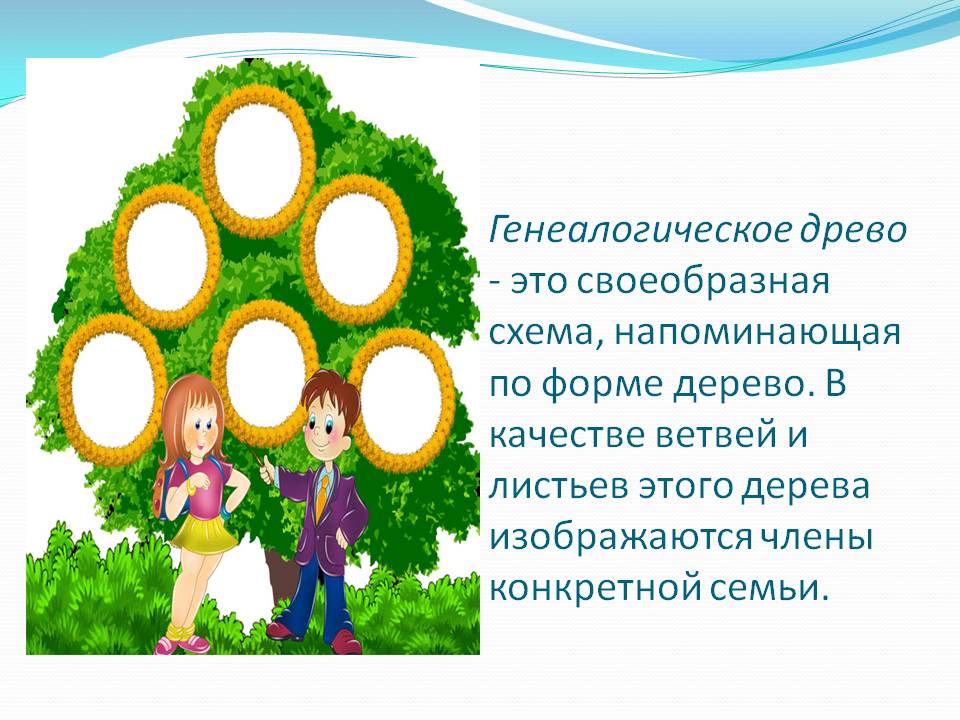 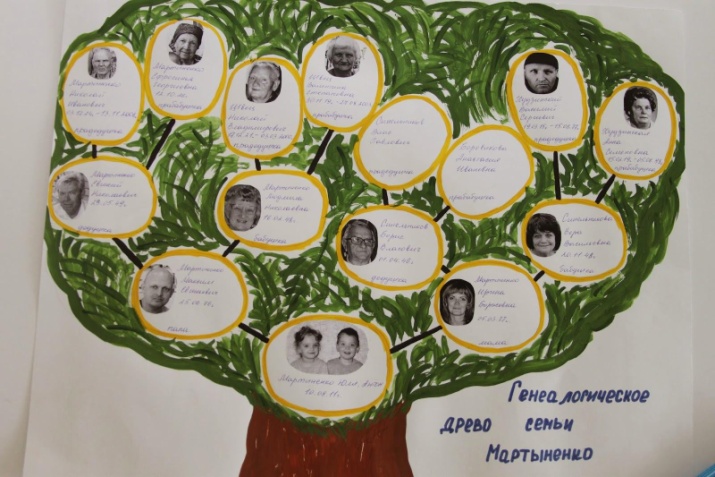 